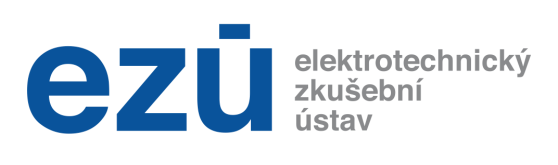 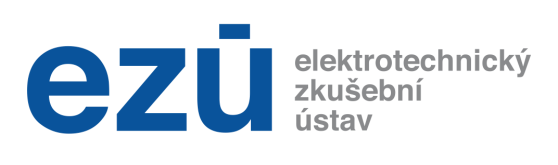 Žádost o certifikaci systému(ů) managementuŽádost o certifikaci systému(ů) managementuŽádost o certifikaci systému(ů) managementuŽádost o certifikaci systému(ů) managementuŽádost o certifikaci systému(ů) managementuŽádost o certifikaci systému(ů) managementuŽádost o certifikaci systému(ů) managementuNázev a adresa žadatele (uveďte i právní subjektivitu a jak jste zapsáni v obchodním rejstříku):.....................................................................................................................................................................................................................................................................................................................  PSČ:   ......................Název a adresa žadatele (uveďte i právní subjektivitu a jak jste zapsáni v obchodním rejstříku):.....................................................................................................................................................................................................................................................................................................................  PSČ:   ......................Název a adresa žadatele (uveďte i právní subjektivitu a jak jste zapsáni v obchodním rejstříku):.....................................................................................................................................................................................................................................................................................................................  PSČ:   ......................Název a adresa žadatele (uveďte i právní subjektivitu a jak jste zapsáni v obchodním rejstříku):.....................................................................................................................................................................................................................................................................................................................  PSČ:   ......................Název a adresa žadatele (uveďte i právní subjektivitu a jak jste zapsáni v obchodním rejstříku):.....................................................................................................................................................................................................................................................................................................................  PSČ:   ......................Název a adresa žadatele (uveďte i právní subjektivitu a jak jste zapsáni v obchodním rejstříku):.....................................................................................................................................................................................................................................................................................................................  PSČ:   ......................Telefon č.:.................................Mobil:......................................................................................................Fax č.:.................................E-mail:......................................................................................................IČO:  .................................DIČ:  ......................................................................................................Bankovní spojení, č. účtu:  Bankovní spojení, č. účtu:  ................................................................................................................................................................................................................................................................................................................................................................................................................................................................................................................Statutární zástupce / funkce:Statutární zástupce / funkce:........................................................................................................................................................................................................................................................Osoba(y) k podpisu smlouvy / funkce:  Osoba(y) k podpisu smlouvy / funkce:  ........................................................................................................................................................................................................................................................Kontaktní osoba / funkce:Kontaktní osoba / funkce:........................................................................................................................................................................................................................................................Telefon č.:.................................Mobil:......................................................................................................Fax č.:.................................E-mail:......................................................................................................SyPožadovaná(é) certifikace - dále vyplňte příslušný(é) dotazník(y):Požadovaná(é) certifikace - dále vyplňte příslušný(é) dotazník(y):Požadovaná(é) certifikace - dále vyplňte příslušný(é) dotazník(y):Požadovaná(é) certifikace - dále vyplňte příslušný(é) dotazník(y):Požadovaná(é) certifikace - dále vyplňte příslušný(é) dotazník(y):Příloha žádosti:SySystém managementu jakosti – ČSN EN ISO 9001:2016 Systém managementu jakosti – ČSN EN ISO 9001:2016 Systém managementu jakosti – ČSN EN ISO 9001:2016 Systém managementu jakosti – ČSN EN ISO 9001:2016 Dotazník – QMSSySystém managementu jakosti – ČSN EN ISO 13485:2016  Systém managementu jakosti – ČSN EN ISO 13485:2016  Systém managementu jakosti – ČSN EN ISO 13485:2016  Systém managementu jakosti – ČSN EN ISO 13485:2016  Dotazník – QMS/13485SySystém environmentálního managementu – ČSN EN ISO 14001:2016Systém environmentálního managementu – ČSN EN ISO 14001:2016Systém environmentálního managementu – ČSN EN ISO 14001:2016Systém environmentálního managementu – ČSN EN ISO 14001:2016Dotazník – EMS SyNařízení Evropského Parlamentu a Rady (ES) č. 1221/2009 ze dne 25.listopadu 2009 – EMAS ve znění Nařízení Komise (EU) 1505/2017 a 2026/2018Nařízení Evropského Parlamentu a Rady (ES) č. 1221/2009 ze dne 25.listopadu 2009 – EMAS ve znění Nařízení Komise (EU) 1505/2017 a 2026/2018Nařízení Evropského Parlamentu a Rady (ES) č. 1221/2009 ze dne 25.listopadu 2009 – EMAS ve znění Nařízení Komise (EU) 1505/2017 a 2026/2018Nařízení Evropského Parlamentu a Rady (ES) č. 1221/2009 ze dne 25.listopadu 2009 – EMAS ve znění Nařízení Komise (EU) 1505/2017 a 2026/2018Dotazník – EMAS SySystém managementu bezpečnosti a ochrany zdraví při práci – ČSN ISO 45001:2018Systém managementu bezpečnosti a ochrany zdraví při práci – ČSN ISO 45001:2018Systém managementu bezpečnosti a ochrany zdraví při práci – ČSN ISO 45001:2018Systém managementu bezpečnosti a ochrany zdraví při práci – ČSN ISO 45001:2018Dotazník – SM BOZP 45001SySystém managementu bezpečnosti informací – ČSN EN ISO/IEC 27001:2014Systém managementu bezpečnosti informací – ČSN EN ISO/IEC 27001:2014Systém managementu bezpečnosti informací – ČSN EN ISO/IEC 27001:2014Systém managementu bezpečnosti informací – ČSN EN ISO/IEC 27001:2014Dotazník - ISMSSyInformační technologie – management služeb – ČSN ISO/IEC 20000-1:2019Informační technologie – management služeb – ČSN ISO/IEC 20000-1:2019Informační technologie – management služeb – ČSN ISO/IEC 20000-1:2019Informační technologie – management služeb – ČSN ISO/IEC 20000-1:2019Dotazník - ITSMSyJiné – neakreditované (uveďte):Jiné – neakreditované (uveďte):Jiné – neakreditované (uveďte):Jiné – neakreditované (uveďte):Bližší specifikacePředmět certifikace (Výrobní program / Poskytované služby) podléhající certifikaci:....................................................................................................................................................................................................................................................................................................................................Předmět certifikace (Výrobní program / Poskytované služby) podléhající certifikaci:....................................................................................................................................................................................................................................................................................................................................Místo / Pracoviště – podléhající certifikaci (včetně dislokovaných pracovišť):  ....................................................................................................................................................................................................................................................................................................................................Místo / Pracoviště – podléhající certifikaci (včetně dislokovaných pracovišť):  ....................................................................................................................................................................................................................................................................................................................................Outsourcing (Outsourcované procesy) – související s předmětem certifikace:....................................................................................................................................................................................................................................................................................................................................Outsourcing (Outsourcované procesy) – související s předmětem certifikace:....................................................................................................................................................................................................................................................................................................................................Počet zaměstnanců (podléhající certifikaci / ve směnném provozu / v dislokovaných pracovištích):Počet zaměstnanců ............... Počet směn ......................................................Dislokovaná pracoviště ...............................................................................................................................................................................................Počet zaměstnanců (podléhající certifikaci / ve směnném provozu / v dislokovaných pracovištích):Počet zaměstnanců ............... Počet směn ......................................................Dislokovaná pracoviště ...............................................................................................................................................................................................Prohlášení žadatele:Organizace se zavazuje, že vyhoví požadavkům na certifikaci, souhlasí s pravidly, postupy a procesem certifikace certifikačního orgánu. Dále se organizace zavazuje, že po uzavření smlouvy umožní zástupcům EZÚ přístup do všech míst souvisejících se zabezpečováním a realizací konkrétního systému managementu dle požadovaného předmětu certifikace a poskytne všechny požadované informace a písemné podklady.Prohlášení žadatele:Organizace se zavazuje, že vyhoví požadavkům na certifikaci, souhlasí s pravidly, postupy a procesem certifikace certifikačního orgánu. Dále se organizace zavazuje, že po uzavření smlouvy umožní zástupcům EZÚ přístup do všech míst souvisejících se zabezpečováním a realizací konkrétního systému managementu dle požadovaného předmětu certifikace a poskytne všechny požadované informace a písemné podklady.Prohlášení žadatele:Organizace se zavazuje, že vyhoví požadavkům na certifikaci, souhlasí s pravidly, postupy a procesem certifikace certifikačního orgánu. Dále se organizace zavazuje, že po uzavření smlouvy umožní zástupcům EZÚ přístup do všech míst souvisejících se zabezpečováním a realizací konkrétního systému managementu dle požadovaného předmětu certifikace a poskytne všechny požadované informace a písemné podklady...................................Datum..................................Datum..........................................Podpis statutárního zástupcePŘezkoumání  žádosti (provádí certifikační orgán, Prosíme, nevyplňujte):PŘezkoumání  žádosti (provádí certifikační orgán, Prosíme, nevyplňujte):Ověření poradenství resp. provádění interních auditů:činnost poradce (firma/konzultant): ………...............................................…………......................…….interní audity provádí: ………...................................................................………............…..........…….nestrannost lze zajistit:             ANO                        NEeventuální poznámka:  ………...................................................................………........................................................….......………...................................................................………........................................................….......………...................................................................………........................................................….......Ověření poradenství resp. provádění interních auditů:činnost poradce (firma/konzultant): ………...............................................…………......................…….interní audity provádí: ………...................................................................………............…..........…….nestrannost lze zajistit:             ANO                        NEeventuální poznámka:  ………...................................................................………........................................................….......………...................................................................………........................................................….......………...................................................................………........................................................….......Přezkoumání zpráv z auditu bude provádět (řídí se dle PJ):                                                             MP SŘ                    komisePřezkoumání zpráv z auditu bude provádět (řídí se dle PJ):                                                             MP SŘ                    komisePředpoklady k certifikaci:                                                        jsou splněny           nejsou splněnyPředpoklady k certifikaci:                                                        jsou splněny           nejsou splněnyPředpokládaný tým auditorů / Základní počet auditodnů:Předpokládaný tým auditorů / Základní počet auditodnů:NACE…………………………………………TO                                                          ..........................................Přezkoumal Ing.Radek Teufl vedoucí certifikačního orgánu 